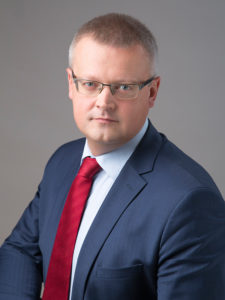 Главный врачБондарь Дмитрий АлександровичТелефон: (342) 210-89-90Email: contact@gdkb-pichugina.ru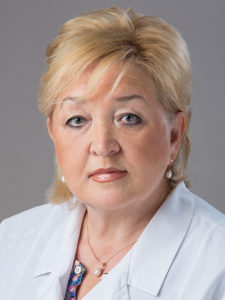 Заместитель главного врача по медицинской частиЕмелева Людмила НиколаевнаТелефон: (342) 281-67-38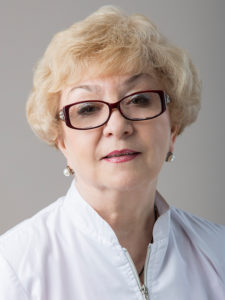 Начальник отдела по клинико-экспертной работеХакимова Наталья АртемовнаТелефон: (342) 280-98-45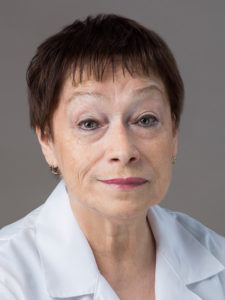 Начальник отдела организации медицинской помощиСмирнова Светлана ЛеонидовнаТелефон: (342) 281-03-13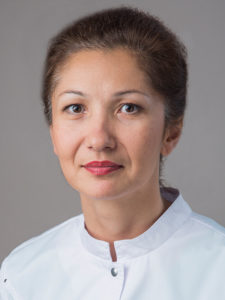 Главная медсестраЯркова Ольга НиколаевнаТелефон (342) 254-41-94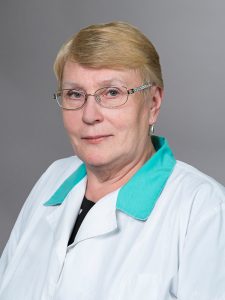 Заместитель главного врача по контролю качества медицинской помощиПолитова Любовь ФедоровнаТелефон: (342) 212-98-25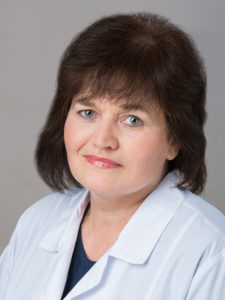 Заместитель главного врача по поликлиническому разделу работыБояршинова Наталья ВладимировнаТелефон: (342) 280-94-11Руководство отделений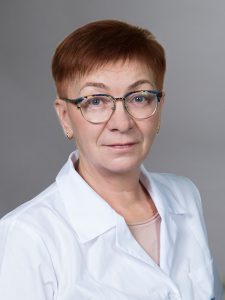 Заведующая Поликлиникой №1Бажина Наталья Ивановна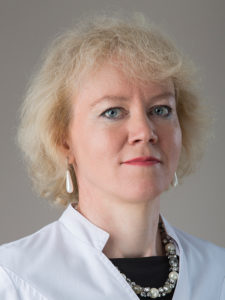 Заведующая Поликлиникой №2.Прокошева Мария Николаевна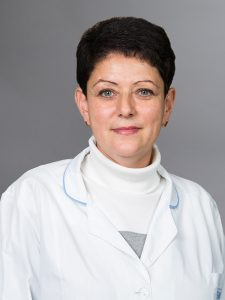 Заведующая Поликлиникой №3Лузенина Лилия Геннадьевна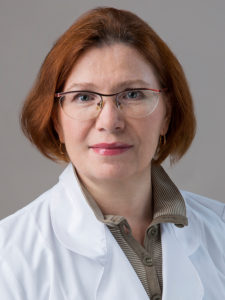 Заведующая Поликлиникой №4Трутнева Ирина Анатольевна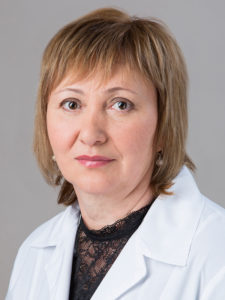 Заведующая Поликлиникой №5Шерстнева Луиза Кобетдиновна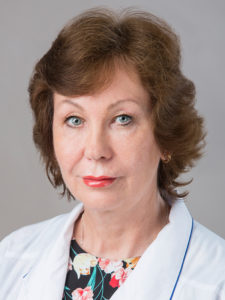 Заведующая Поликлиникой №6Трефилова Надежда Анатольевна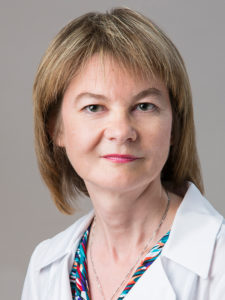 Заведующая Поликлиникой №7Гайнская Анжела Юрьевна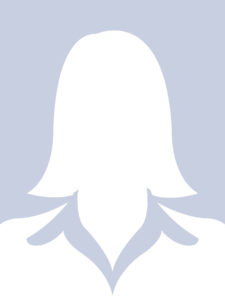 Заведующая Нефрологическим отделением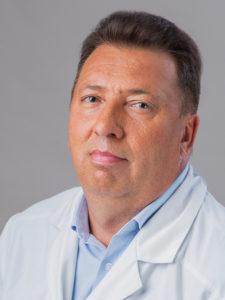 Заведующий Неврологическим отделениемВшивков Михаил ИвановичЗаведующая Психоневрологическим отделениемГригорьева Наталья Николаевна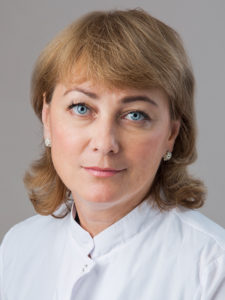 Заведующая Консультативно-диагностическим отделениемГалимова Юля Валентиновна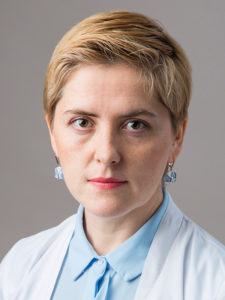 Заведующая отделением Восстановительной медициныБоброва Екатерина Николаевна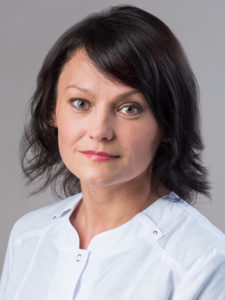 Заведующая отделением Организации медицинской помощи детям в образовательных учреждениях (дошкольное отделение)Титова Татьяна Николаевна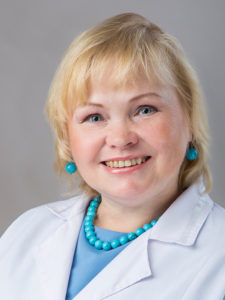 Заведующая отделением медико-социальной помощи детям и подросткам Свердловского района г.ПермиСеливанова Елена Николаевна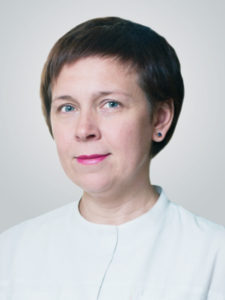 Врач психиатр детский краевого центра для детей и подростков по оказанию специализированной помощи с кризисными состояниями и суицидальным поведениемХарайкина Ирина ВалерьевнаЗаведующая Педиатрическим отделениемВолкова Светлана Владимировна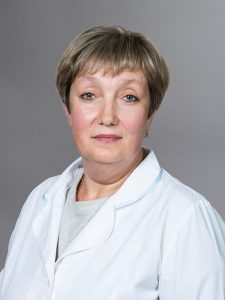 Заведующая отделением Организации медицинской помощи детям в образовательных учреждениях (школьное отделение)Беседина Елена Михайловна